Greensborough Primary School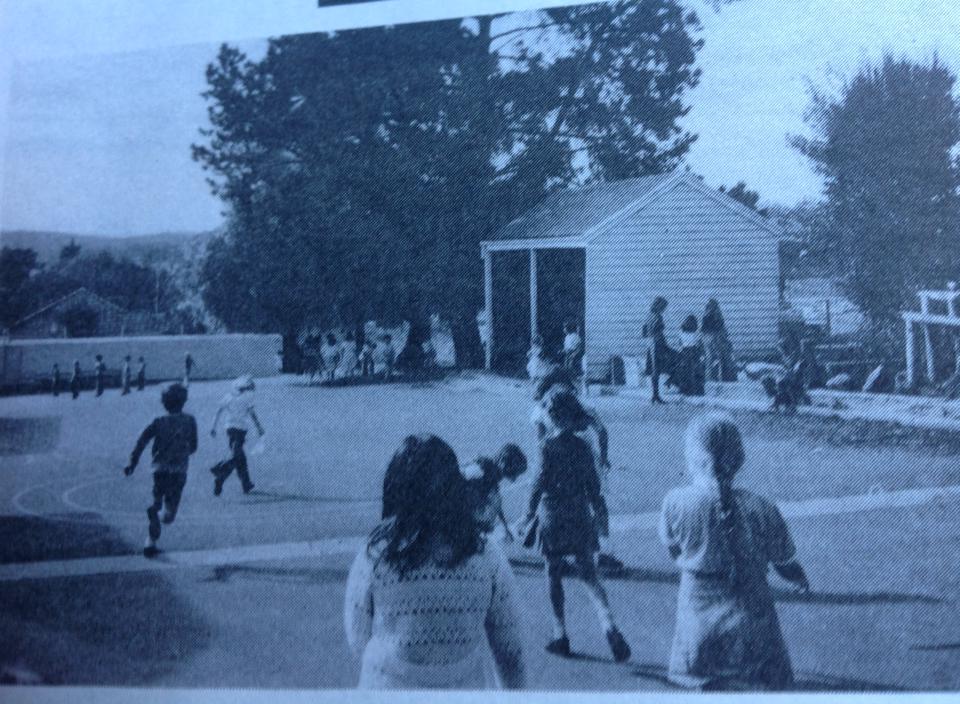 Faye Fort‎ Greensborough & Diamond Valley forgotten memories.... what’s your story?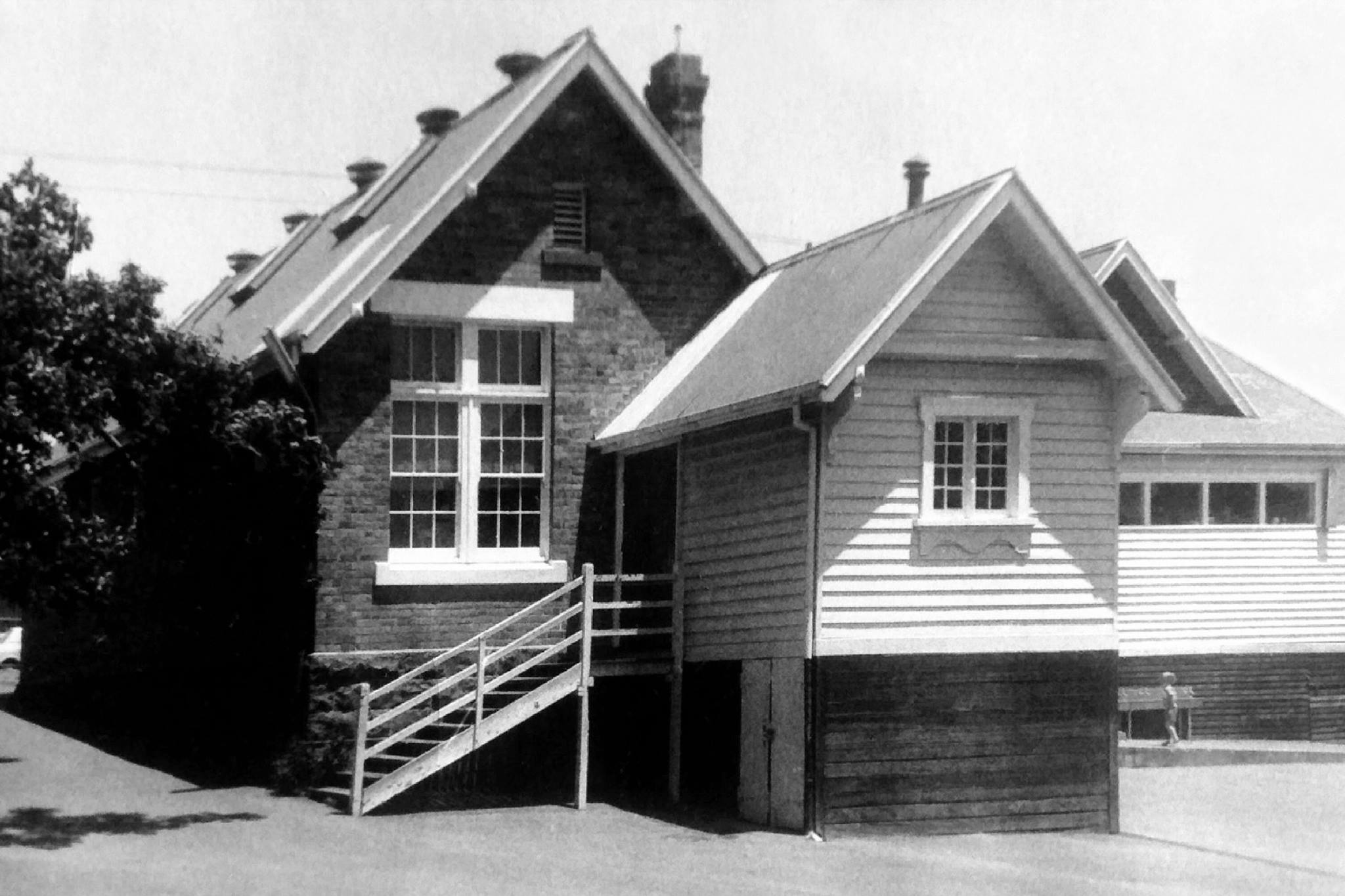 